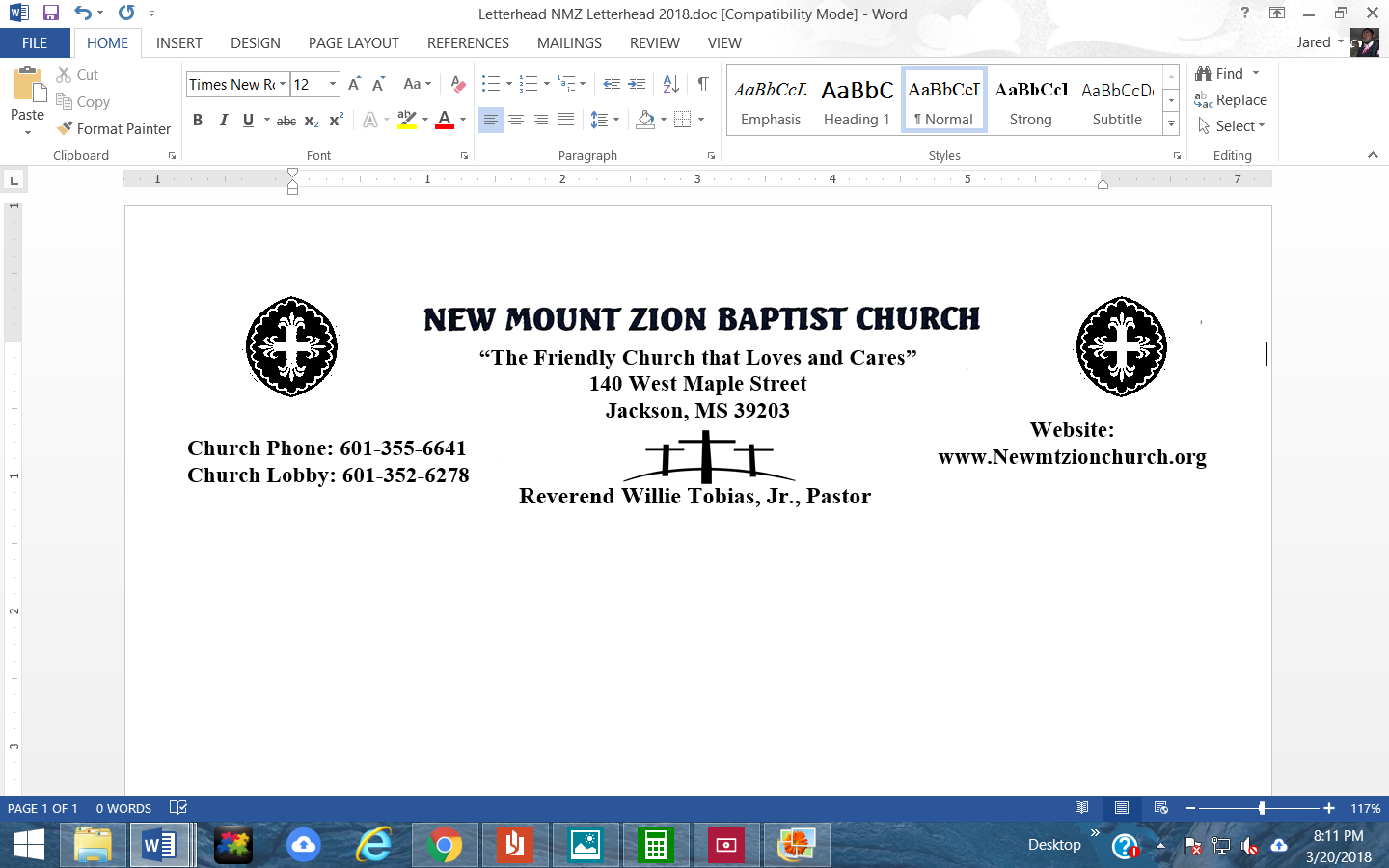 Genesis 16: 7-16 & Genesis 17: 1-27Bible Class: March 8, 2021Point to Ponder: The important covenant which God had with Abraham is the theme of this chapter. Thirteen times the word "covenant" appears in this chapter. This particular revelation by God to Abraham about the covenant was a great enlargement of the details of the covenant from God's previous revelations to Abraham about the covenant. God did not reveal everything to Abraham about the covenant the first time He spoke about the covenant. Abraham learned about the covenant as we learn about subjects in school—it is "precept upon precept; line upon line... here a little, and there a little.” We do not learn calculus in our first day in first grade, but we must go to class day after day and year after year to learn it. The same is true in spiritual learning. Why does GOD not call Hagar, Abram’s wife in verse 8? (Dec. Sylvester Ford)In verses 10-12, how does GOD comfort Hagar? (Pastor Herbert Broome)Share some brief information as it relates to the well called Beerlahairoi in verse 14. (Dec. Sammie Wilson)Briefly discuss Ishmael.  Share some interesting things about this individual.               (Sis. Emma Spiva)Why does GOD change Abram’s name to Abraham? (Dec. Dennis McCollum)What is circumcision?  Why was circumcision done in the Old Testament.                  (Dec. Esther McCoy )Why does GOD change Sarai’s name to Sarah? (Mrs. Linda Thomas)